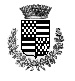 RICHIESTA DI RETTIFICA DEL PUNTEGGIO AVVERSO LA GRADUATORIA PROVVISORIA PER ASSEGNAZIONE DEGLI ALLOGGI SAP DI PROPRIETA’ DEL COMUNE DI ORIO LITTAai sensi dell’art.12, comma 7, del Regolamento Regionale 4/2017 e s.m.i.Che ha presentato la seguente domanda:DICHIARA(artt. 46, 47 e 49 del D.P.R. n. 445 del 28.12.2000)di voler rettificare il punteggio della domanda in epigrafe per il riconoscimento dell’invalidità civile in favore di(2): 	- Richiedente; 	- Componente del nucleo familiareche è stata conseguita all’esito del relativo procedimento di accertamento avviato prima del 10 maggio 2021, termine ultimo per la presentazione della domanda di assegnazione.A tal fine allega:Verbale di visita redatto dalla Commissione Medica per l’accertamento dell’invalidità civile, delle condizioni visive e della sordità (ai sensi dell’art. 20 della Legge 3 agosto 2009 n. 102) che attesti tipologia e grado di invalidità.Avvertenze:La presente richiesta deve essere compilata e sottoscritta dalla stessa persona che ha presentato la domanda di assegnazione alloggi SAP.Barrare con una X la casella corrispondente alla voce interessata.Allegare copia leggibile del documento di identità del dichiarante in corso di validità.La/Il sottoscritta/o (1)La/Il sottoscritta/o (1)La/Il sottoscritta/o (1)La/Il sottoscritta/o (1)La/Il sottoscritta/o (1)La/Il sottoscritta/o (1)La/Il sottoscritta/o (1)La/Il sottoscritta/o (1)La/Il sottoscritta/o (1)La/Il sottoscritta/o (1)La/Il sottoscritta/o (1)CognomeCognomeCognomeCognomeNomeNomeNomeNomeNomeLuogo di nascitaLuogo di nascitaData di nascitaSesso (M/F)Sesso (M/F)CittadinanzaCittadinanzaCittadinanzaCodice fiscaleCodice fiscaleCodice fiscaleCodice fiscaleCodice fiscaleResidente inResidente inResidente inResidente inResidente inResidente inResidente inResidente inResidente inResidente inResidente inComuneComuneVia/piazzaVia/piazzaVia/piazzaVia/piazzaVia/piazzaCivicoCapCapProvinciaTelefonoTelefonoFaxFaxFaxe-mail (PEC)e-mail (PEC)e-mail (PEC)e-mail (PEC)e-mail (PEC)e-mail (PEC)Id PraticaNumero di protocolloDataAVVISO N°LuogoDataIl Ricorrente (3)